SHAHANAS Talented with supportive skills to accomplish assigned work independently with aspiration to grow in the career ladder aligned with objectives of the organization. Driven and motivated to help organizations thrive.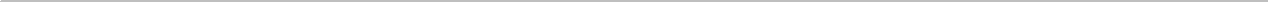 Email id: shahanas-399088@2freemail.com  	Whatsapp no: +971504753686CAREER EXPERIENCEAdministrative SupportContent coordination for social media and digital platform of interface between IICD and Lifelab.Communicate effectively with multiple departments to plan meetings. Established strong relationships to gain support and achieve results.Prospecting and telecommunication with prospected institutions in UAE.Handling multiple projects and generating reports.Provided timely, courteous and knowledgeable response to information requests, screened and transferred calls and prepared official correspondence.Developed innovative PowerPoint Presentations and researching.Scheduled and coordinated meetings, appointments, and travel arrangements for executive members and Managers.Handling Back office secretarial of Lifelab for office manager of IICD.Handle sensitive information in a confidential manner.Database management of clients and participants of the programs.Program Coordination AssistantLifelab International, Kerala, India (12/2016 - 08/2018)support planning and coordination of a program and its activitiesEnsure implementation of policies and practicesMaintain budget and track expenditures/transactionsManage communications through media relations, social media etc.Help build positive relations within the team and external partiesSchedule and organize meetings/events and maintain agendaEnsure technology is used correctly for all operations (video conferencing, presentations etc.)Prepare paperwork and order material.Keep updated records and create reports or proposals.Assist Facilitators for delivery of the program including session handling.Support Training head in need assessment, module customization with facilitators, end to end communication with them.Process request of interested Institution for conducting different programs.Help to build positive relations within the team and external partiesKeep all members of the team up-to-date with relevant project informationCustomer Service ExecutiveLifelab International, Kerala, India (11/2015 - 11/2016)Handle customer complaints, provide appropriate solutions and alternatives within the time limits; follow up to ensure resolution.Keep records of customer interactions, process customer accounts and file documents.Follow communication procedures, guidelines and policies.Coordinating service delivery to clients.Provide accurate, valid and complete information by using the right methods/tools.Maintaining a positive, empathetic and professional attitude towards customers at all the time.Responding promptly to customer inquiries.Ensure customer satisfaction and provide professional customer support.Providing feedback on the efficiency of the customer service proficiency.Knowing our product and services in and out so that can answer efficiently.Processing orders, forms, applications and requests.Skill Development Executive for Communicative English and Information TechnologyChrist College, Kerala, India (09/2014 - 12/2014)Offering group of students with necessary skill set in Communicative English and Basic IT skills and Personality Skills.Facilitate them to participate in the gamification strategy of ASAP to inculcate required professional skills indirectly.Helping learners in career planning.CERTIFICATESOnline HR Certification Program InhusysAdditional skill Acquisition Program (ASAP) Govt.of KeralaTeachers Eligibility Test (TET) Govt.of KeralaEDUCATIONB.Ed. in Mathematics M.Sc. in Mathematics B.Sc. in Mathematics KEY SKILLSSelf-motivated with a desire for continuous learning with very good level of confidence and a fast learner.Ability to work in multicultural environment and with all levels of employees and the ability to quickly adapt to changes.Excellent Presentation, interpersonal, and Organizational Skill.Excellent computer skills, and ability to operate MS Office, Word and PowerPoint.Decision making.Excellent communication skill both in spoken and written.Ability to work under pressure and to meet deadlines.Progressive approach towards innovation and organizational changes.LANGUAGESFull Professional Proficiency in EnglishLimited Working Proficiency in HindiNative or Bilingual Proficiency in MalayalamReferences & Certificates can be provided upon request.Click here to Buy CV Contact:http://www.gulfjobseeker.com/employer/cvdatabaseservice.php